Versions :Résumé / AvertissementLes informations contenues dans ce guide sont publiées à titre d’information et ne peuvent être assimilées à des règles contractuelles.PREAMBULECe guide fait partie du Kit d’implémentation à destination des acteurs du marché, qui comprend les Guides d’implémentation des flux, spécifiques par flux, présentant la description des flux échangés entre un acteur du marché et le GRD via la plate-forme d’échanges du GRD.SOMMAIREPrésentation générale du serviceCe document décrit les données de comptage issues du relevé des Points de Référence des Mesures (PRM) Ce flux quotidien, appelé R15, à destination des fournisseurs d’électricité, contient pour chaque PRM relevé :les index nouveaux et précédents par classe temporelle active (selon la programmation du compteur),la consommation par classe temporelle active.Pour chaque fournisseur, ces informations sont émises à minima selon la périodicité définie par leur rythme de relevé et regroupées dans un flux R15 par contrat GRD-F.Si, pour une journée donnée, aucun des PRM d’un contrat GRD-F ne fait l’objet d’un événement déclencheur, aucun flux n’est alors émis pour ce contrat.Périmètre du fluxLe flux R15 permet de transmettre les index et consommations des cadrans actifs, ainsi que des informations complémentaires expliquant la cause de la publication du relevé :Statut du relevé : pour répondre à la problématique de la rectification, différents statuts de relevé (transmis dans la baliseStatut_Releve) sont créés :Statut « initial »,Statut « annulé » permettant d’émettre éventuellement une information d’annulation d’un relevé,Statut « rectificatif » permettant d’émettre un relevé rectificatif.Motif des relevés : des balises précisant l’événement à l’origine du relevé (Motif_Releve_Precedent et Motif_Releve). La liste de valeurs est donnée en annexe 6.2. La balise <Motif_Releve_Precedent> ne sera pas transmise dans le cas décrit au paragraphe 6.3.Nature de la consommation : elle est transmise dans une balise Nature_Consommation et dépend de la nature des index précédents et nouveaux (Nature_Index_Precedent, Nature_Index) :Si les nouveaux index et les index précédents sont réels ou auto-relevés, alors la mesure est dite réelle (Nature_Consommation vaut REEL).Si les nouveaux index sont estimés, la mesure est dite estimée (Nature_Consommation vaut ESTIME).Si les nouveaux index sont réels ou auto-relevés et les index précédents estimés, alors la mesure est dite régularisée (Nature_Consommation vaut REGULARISE). Dans le cas d’une mesure de régularisation, les consommations peuvent être négatives.Modalités de publicationCas nominalPour chaque contrat GRD-F d’un fournisseur, des flux R15 sont élaborés quotidiennement ; chacun regroupe les relevés pour tous les PRM ayant fait dans la journée l’objet d’un événement déclencheur, c’est-à-dire :d’un relevé cyclique,d’une prestation avec relevé,d’un changement de compteur,d’une rectification.On trouve l’événement déclencheur du relevé dans la balise Motif_Releve (liste des valeurs possibles en annexe 6.2)..Les relevés cycliques s’effectuent du 1er au 28 de chaque mois. Les relevés événementiels sont transmis au fil de l’eau.Dans les cas de nouvelles situations (exemples : mise en service, changement de fournisseur pour le fournisseur entrant, pose d’un nouveau compteur, etc.), le flux R15 est publié uniquement avec les index nouveaux, sans index précédents ni consommation. Une liste d’exemples de cas est donnée en annexe 6.3.Pour le cas particulier des points sans comptage, aucun flux R15 ne sera publié lors de la mise en service ou de l’entrée du point dans le périmètre (lors d’un changement de fournisseur). Le premier R15 comportant de la consommation publié pour le point référencera dans la balise Id_Releve_Precedent un relevé non publié.RectificationLe processus de rectification permet de corriger les index relevés et/ou les consommations qui ont été publiées.Rectification d’index :Dans le cadre de ce processus, les relevés originaux peuvent être réémis dans le flux R15 avec un statut annulé (la balise Statut_Releve vaut ANNULE). Les relevés correctifs avec les nouvelles valeurs d’index sont émis avec un statut rectificatif (la balise Statut_Releve vaut RECTIFICATIF).Rectification sans index :Dans le cadre de ce processus, les relevés originaux peuvent être réémis dans le flux R15 avec un statut annulé (la balise Statut_Releve vaut ANNULE). Un relevé correctif comportant uniquement de la consommation est émis dans le flux R15 avec un statut rectificatif (la balise Statut_Releve vaut RECTIFICATIF). La consommation correspond à une estimation réalisée par le GRD, par exemple pour corriger un dysfonctionnement du compteur.Quel que soit le type de rectification, avec ou sans index, une balise Motif_Rectif permet d’identifier la cause de la correction. Cette information n’est présente que dans le cas d’un relevé d’annulation (Statut_Releve valant ANNULE).Description fonctionnelle du fluxDiagramme de classe1..*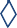 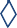 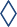 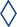 0..*     	1..*Légende0..* signifie que l’objet métier est absent ou présent de 1 à une infinité de fois. 1 signifie que l’objet métier est présent une et une seule fois.        1..* signifie que l’objet métier est présent de 1 à une infinité de fois.Description des balisesChaque flux R15 est constitué d’un élément <R15> qui contient les classes suivantes :En_Tete_Flux (une seule instance par flux)PRM (une instance pour chaque PRM)En_Tete_FluxCet élément porte des données générales sur le flux (date, version de grammaire, identifiants et coordonnées des émetteurs et destinataires).PRM (Point de Référence des Mesures)Ce bloc rassemble toutes les données de relevé pour un Point de Référence des Mesures (PRM) donné. Le bloc PRM contient uniquement l’élément Id_PRM, qui est l’identifiant unique du PRM et un ou plusieurs blocs Donnees_Releve.Donnees_ReleveUn bloc Donnees_Releve est présent pour chaque PRM. Ce bloc rassemble toutes les données de relevé relatives à un PRM pour un événement donné. Ainsi, dans un même flux R15, il peut arriver que plusieurs blocs Donnees_Releve portent sur le même PRM. Ce sera par exemple le cas :Si un PRM fait l’objet d’une annulation suivie d’une rectification : il y aura alors une instance de Donnees_Relevecorrespondant à l’annulation pour ce PRM et une autre correspondant à la rectification.Si l’index de fin de la période de consommation est estimé à partir d’un nouveau relevé réel postérieur au dernier relevé facturé, alors il y aura deux instances de Donnees_Releve : une contenant la période de consommation sur index réels (appelés index de fiabilisation) et la seconde contenant la période de consommation sur index estimés.Ce bloc contient entre autres les différents typages associés aux index et consommations : Statut_Releve, Nature_Consommation, Motif_Releve_Precedent, Nature_Index_Precedent, Motif_Releve, Nature_Index.Page : 12/27Classe_Temporelle_DistributeurLe bloc Classe_Temporelle_Distributeur peut ne pas être présente pour les points non ouverts aux services (c’est-à-dire dont le niveau d’ouverture aux services est égal à zéro).Dans le   cas   des   compteurs   ouverts   aux   services   (niveau   d’ouverture   aux   services   égal   à   1   ou   2),   ce   blocClasse_Temporelle_Distributeur permet de véhiculer les données de relevé sur la base desquelles le GRD facture le fournisseur. À chaque bloc Donnees_Releve est associé un ou plusieurs blocs Classe_Temporelle_Distributeur.Chacun de ces blocs permet de transmettre un index ou une consommation pour une classe temporelle du calendrier distributeur.La balise Classe_Mesure permet d’identifier si la valeur transmise est un index, une consommation ou, dans le cas d’un point participant à une opération d’autoconsommation collective, une énergie autoproduite/alloproduite ; la classe temporelle concernée est identifiée par la balise Id_Classe_Temporelle.Classe_TemporelleÀ chaque bloc Donnees_Releve est associé un ou plusieurs blocs Classe_Temporelle.Chacun de ces blocs permet de transmettre un index ou une consommation pour une classe temporelle du calendrier fournisseur dans le cas d’un compteur intelligent, ou du découpage temporel souhaité par un fournisseur dans le cas d’un compteur électronique ou électromécanique.La balise Classe_Mesure permet d’identifier si la valeur transmise est un index, une consommation ou, dans le cas d’un point participant à une opération d’autoconsommation collective, une énergie autoproduite/alloproduite ; la classe temporelle concernée est identifiée par la balise Id_Classe_Temporelle.Les éléments du bloc Classe_Temporelle sont les mêmes que ceux du bloc Classe_Temporelle_Distributeur (cf §4.2.4).Description technique du fluxRègles de nommageUn flux R15 est constitué d’un ou plusieurs fichiers XML (dépendant du nombre de PRM) regroupés en une archive zip. Nom de l’archiveChaque flux émis suit la règle de nommage suivante :<emetteur>_R15_<destinataire>_<num_contrat>_<num_seq>_<horodatage>.zipExemple :17X100A100A0001A_R15_17X100AXXXXXXXXX_GRD-FXXX_00001_20140923034411.zipNom du (des) fichier(s) XML contenu(s) dans l’archiveLe détail des informations par PRM est contenu dans ces fichiers ; une limite au nombre de PRM dans un fichier est appliquée, ce qui implique que les informations pour une journée donnée puissent être réparties sur plusieurs fichiers, chacun suivant la même structure.Chaque fichier de données détaillées contenu dans le flux suit la nomenclature suivante :<emetteur>_R15_<destinataire>_<num_contrat>_<num_seq>_XXXXX_YYYYY.xmlLes nombres XXXXX et YYYYY contenus dans le nom de chaque fichier XML présent dans l’archive permettent de contrôler que tous les fichiers de données sont présents dans l’archive :pour un flux donné, YYYYY doit être supérieur ou égal à 00001,on doit trouver un et seul fichier XML pour chaque valeur de XXXXX allant de 00001 à YYYYY.Exemple :17X100A100A0001A_R15_17X100AXXXXXXXXX_GRD-FXXX_00001_00001_00004.xmlFormat des fichiersTous les fichiers contenus dans un flux R15 sont des fichiers XML respectant un même schéma XSD. L’encodage est de type UTF-8.Transmission des donnéesVia différents canauxMailFTPDossier localStructure des fichiersAvertissement : le tableau ci-dessous donne une description du schéma du flux ; il permet de présenter la XSD sous une forme plus accessible. Cependant, en cas d’éventuelles incohérences entre le tableau et le fichier XSD référencé ci-dessus, c’est ce dernier qui doit être pris comme référence.La colonne Règle de gestion précise l’expression régulière à appliquer ou la liste des valeurs possibles pour une balise uniquement lorsque cette précision apparaît dans la XSD.Pour les balises de type Decimal, la colonne restriction précise à la fois le nombre maximum de chiffres avant la virgule et celui après la virgule.AnnexesValeurs possibles des balises Motif_Releve_Precedent et Motif_ReleveExemples de situations pour lesquelles les informations sur le relevé précédent ne sont pas publiéesAvertissement : cette liste est donnée à titre d’exemple.Les informations sur le relevé précédent ne sont pas publiées dans les cas suivants :Mise en service.Changement de fournisseur, pour le fournisseur entrant.Changement de compteur, pour la pose du nouveau compteur.Changement de calendrier, pour le relevé correspondant au nouveau calendrier.Rectification sans index (à l’exception de la date de relevé précédent qui peut être présente).Valeurs possibles des balises Id_Classe_Temporelle et Libelle_Classe_Temporelle pour le calendrier distributeurLe tableau ci-dessous présente les valeurs possibles des balises <Id_Classe_Temporelle> et <Libelle_Classe_Temporelle>contenues dans le bloc Classe_Temporelle_Distributeur.Valeurs possibles des balises Id_Classe_Temporelle et Libelle_Classe_Temporelle pour le calendrier fournisseurLe tableau ci-dessous présente les valeurs possibles des balises <Id_Classe_Temporelle> et <Libelle_Classe_Temporelle>contenues dans le bloc Classe_Temporelle.Cette liste est non exhaustive, le fournisseur ayant la possibilité de créer lui-même ses propres calendriers.Valeurs possibles de la balise Motif_RectifValeurs possibles des balises Id_Structure_Horosaisonniere et Libelle_Structure_HorosaisonniereValeurs possibles de la balise Classe_MesureLes valeurs 3 et 4 sont transmises uniquement dans le cas de points participant à une opération d’autoconsommation collective en tant que consommateur (Autoconsommation_Collective = 0) ou consommateur et producteur (Autoconsommation_Collective = 2).Ces valeurs 3 et 4 sont transmises sur la grille distributeur et la grille fournisseur.Les blocs Classe_Mesure 3 et 4 vont de pair et peuvent être envoyés l’un sans l’autre.En résumé :3 :-L’énergie active autoproduite est la part de consommation d’un consommateur participant à une opération d’autoconsommation collective issue de la production au sein de cette opération et acheminée depuis le réseau public de distribution ;4 :-L’énergie active alloproduite est la part de consommation assurée par le fournisseur en complément de la production de l’opération consommée par le consommateur.Ces quantités d’énergie sont calculées à partir des courbes de charge des participants, producteurs et consommateurs, à l’opération d’autoconsommation collective.Pour un point qui participe à une opération d’autoconsommation collective en tant que consommateur ou consommateur et producteur (Autoconsommation_Collective = 0 ou 2), on trouve dans le flux, pour la grille fournisseur et la grille distributeur :Les index : Classe_Mesure = 1La consommation : Classe_Mesure = 2L’énergie active autoproduite : Classe_Mesure = 3L’énergie active alloproduite : Classe_Mesure = 4Valeurs possibles de la balise Rang_Cadran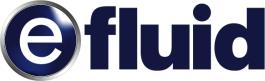 GUIDE D'IMPLEMENTATION DU FLUX R15GUIDE D'IMPLEMENTATION DU FLUX R15NomDateModifications101/10/2021Création du documentFluxPériodicitéLibelléR15Journalière pour le flux (y compris le week-end et les jours fériés), hors interruption programmée ;La publication se fait à minima tous les deux mois pour unPRM donnéIndex et consommations des PRM du segment C5R15Donnees_R1e..l*eve+ Id_Releve+ Date_Releve+ Ref_Situation_Contractuelle+ Num_Sequence+ Id_Structure_Horosaisonniere+ Libelle_Structure_Horosaisonniere+ Id_Calendrier_Distributeur+ Libelle_Calendrier_Distributeur+ Id_Calendrier+ Libelle_Calendrier+ Type_Client+ Niveau_Ouverture_Services+ Type_Compteur+ Autoconsommation_Collective+ Statut_Releve+ Nature_Consommation+ Origine_Evenement+ Motif_Releve+ Nature_Index+ Motif_Rectif+ Id_Releve_Precedent+ Date_Releve_Precedent+ Motif_Releve_Precedent+ Nature_Index_Precedent+ Id_Affaire+ Ref_Demandeur+ Ref_Regroupement_Demandeur+ Date_Theorique_Prochaine_ReleveType dechampNom du champDéfinitionÉlémentIdentifiant_FluxIdentifiant du flux (R15).ÉlémentLibelle_FluxDescription longue du flux.ÉlémentVersion_XSDNuméro de version de la XSD qui doit être appliquée au flux courant.ÉlémentIdentifiant_EmetteurCode EIC du GRD ÉlémentIdentifiant_DestinataireIdentifiant (code EIC) du fournisseur destinataire du flux.ÉlémentDate_CreationDate de création du flux.ÉlémentNature_ContratTypologie de contrat des PRM contenus dans le flux.Prend la valeur : GRD-FÉlémentIdentifiant_ContratIdentifiant du contrat GRD-F auquel sont rattachés les PRM contenus dans leflux.Type dechampNom du champDéfinitionÉlémentId_PRMIdentifiant unique du PRM.ClasseDonnees_ReleveDonnées de relevé pour le PRMType dechampNom du champDéfinitionÉlémentId_ReleveIdentifiant unique du relevé, auquel le flux F15 fait référence dans lesdonnées de facturation pour ce PRM.ÉlémentDate_ReleveDate du relevé.ÉlémentRef_Situation_ContractuelleRéférence de la situation contractuelle.ÉlémentNum_SequenceNuméro de séquence de la dernière situation contractuelle.Ce numéro est initialisé à un lors d’une mise en service ou d’un changement de fournisseur. Il sera incrémenté à chaque changement de formule tarifaire d’acheminement ou de puissance souscrite. Bienque facultative dans la XSD, cette balise est toujours présente.ÉlémentId_Structure_HorosaisonniereIdentifiant de la structure horosaisonnière.Cette balise est utilisée dans le cas d’un point non équipé d’un compteur Linky.La liste des valeurs possibles est donnée en annexe 6.6.ÉlémentLibelle_Structure_HorosaisonniereLibellé de la structure horosaisonnière.Cette balise est utilisée dans le cas d’un point non équipé d’un compteur Linky.La liste des libellés possibles est donnée en annexe 6.6.ÉlémentId_Calendrier_DistributeurIdentifiant du calendrier distributeur.Balise transmise si le point est ouvert aux services (niveau 1 ou 2d’ouverture aux services).ÉlémentLibelle_Calendrier_DistributeurLibellé du calendrier distributeur.Balise transmise si le point est ouvert aux services (niveau 1 ou 2d’ouverture aux services).ÉlémentId_CalendrierIdentifiant du calendrier fournisseur.Balise transmise si le point est équipé d’un compteur Linky.ÉlémentLibelle_CalendrierLibellé du calendrier fournisseur.Balise transmise si le point est équipé d’un compteur Linky.ÉlémentType_ClientIdentifie le type du client :: professionnel: résidentielBien que facultative dans la XSD, cette balise est toujours présente.Type dechampNom du champDéfinitionÉlémentNiveau_Ouverture_ServicesNiveau d’ouverture aux services. Valeurs possibles :: non ouvert aux services ou sans comptage: ouverture au service niveau 1 (correspond historiquement au passage du point en communicant dans DISCO): ouverture aux services niveau 2 (correspond à la situation d’un PRM équipé d’un compteur Linky communicant et sur lequel le fournisseur peut souscrire à tous les services disponibles).Pour les compteurs non Linky, la valeur sera toujours 0.ÉlémentType_CompteurType de compteur. Peut prendre les valeurs suivantes :CCB si le compteur est un compteur LinkyCEB si le compteur est un compteur bleu électronique CFB si le compteur est un compteur électromécanique PSC pour les points sans comptageÉlémentAutoconsommation_CollectiveCette balise est présente lorsqu’un point participe à une opération d’autoconsommation collective. Valeurs possibles :0 : autoconsommation collective - participant consommateur1 : autoconsommation collective - participant producteur2 : autoconsommation collective - participant consommateur et producteurÉlémentStatut_ReleveStatut du relevé, permettant de distinguer les relevés rectificatifs des relevés initiaux. Peut prendre les valeurs suivantes :INITIAL RECTIFICATIFANNULEÉlémentNature_ConsommationNature de la consommation. Peut prendre les valeurs suivantes : REEL si les index nouveaux et précédents sont réels ou auto-relevés, ESTIME si les index nouveaux sont estimés,REGULARISE si les index nouveaux sont réels, mais les index précédents estimés.ÉlémentOrigine_EvenementOrigine de l’événement dans le cas d’un point avec production en surplus. Peut prendre deux valeurs :« 0 » si l’évènement à l’origine du relevé concerne le contrat de soutirage.« 1 » : si l’évènement à l’origine du relevé concerne le contrat d’injectionCette balise est envoyée pour tous les points lorsque le motif de relevé n’est pas CYCL (Relevé cyclique) ou RECT (Rectificationd’index).ÉlémentMotif_ReleveMotif à l’origine des nouveaux index ; la liste de valeurs est donnéeen annexe 6.1.Type dechampNom du champDéfinitionÉlémentNature_IndexCette balise n’est transmise que dans le cas d’un relevé comportant des index ; en revanche, elle n’est pas transmise dans le cas d’une rectification avec forfait de consommation ou dans le cas de points sans comptage.Nature des nouveaux index. Peut prendre les valeurs suivantes : REELESTIMEAUTO-RELEVEÉlémentMotif_RectifCette information n’est présente que dans le cas d’un relevé d’annulation (Statut_Releve valant ANNULE).Elle indique alors le motif de la rectification.La liste de valeurs est donnée en annexe 6.5.ÉlémentId_Releve_PrecedentIdentifiant du dernier relevé publié. Non transmis dans les cas décrits au paragraphe 6.2.Cette balise est transmise pour les points sans comptage.ÉlémentDate_Releve_PrecedentDate du dernier relevé publié. Non transmis dans les cas décrits au paragraphe 6.2.Cette balise est transmise pour les points sans comptage.ÉlémentMotif_Releve_PrecedentMotif à l’origine des derniers index publiés ; peut prendre les valeurs définies en annexe 6.1.Non transmis dans les cas décrits au paragraphe 6.2.Cette balise est transmise pour les points sans comptage.ÉlémentNature_Index_PrecedentNature des derniers index publiés ; peut prendre les valeurs suivantes :REEL ESTIMEAUTO-RELEVENon transmis dans les cas décrits au paragraphe 6.2.ÉlémentId_AffaireNuméro de l’affaire relative à l’événement considéré.Ce numéro ne sera transmis que dans le cas d’un relevé collecté dans le cadre d’une affaire à l’initiative du fournisseur destinataire du flux de relevé.ÉlémentRef_DemandeurRéférence interne au fournisseur saisie lors de la demande.Cette référence ne sera transmise que dans le cas d’une affaire à l’initiative du fournisseur destinataire du flux de relevé.ÉlémentRef_Regroupement_DemandeurRéférence de regroupement interne au fournisseur saisie lors de la demande.Cette référence ne sera transmise que dans le cas d’une affaire àl’initiative du fournisseur destinataire du flux de relevé.ÉlémentDate_Theorique_Prochaine_ReleveDate théorique du prochain relevé.Non transmise pour les points sans comptage.ClasseClasse_Temporelle_DistributeurClasse utilisée pour transmettre les index et consommations du calendrier distributeur.Absente si   le   point   n’est   pas   ouvert   aux   services   (la   baliseNiveau_Ouverture_Services vaut 0).ClasseClasse_TemporelleClasse utilisée pour transmettre les index et consommations ducalendrier fournisseur.Type dechampNom du champDéfinitionÉlémentId_Classe_TemporelleIdentifiant du calendrier utilisé. La liste des valeurs possibles est donnée enannexe 6.3.ÉlémentLibelle_Classe_TemporelleLibellé du calendrier utilisé. La liste des valeurs possibles est donnée enannexe 6.3.ÉlémentRang_CadranIndique le numéro du cadran.Cette balise n’est transmise que dans le cas des index (Classe_Mesure = 1).ÉlémentClasse_MesureIndique si la valeur transportée est un index, une consommation ou une énergie autoproduite/alloproduite (dans le cas d’un point participant à une opération d’autoconsommation collective). Les valeurs possibles de cette balise sont :: index: consommation: Énergie active autoproduite 4 : Énergie active alloproduiteExplication des valeurs auto/allo est donnée en annexe 6.7ÉlémentUnite_MesureIndique l’unité de la valeur transmise ; peut prendre les valeurs suivantes :kWhÉlémentSens_MesureIndique le sens de la valeur mesurée. Cette balise peut prendre les valeurs suivantes :0 : soutirageÉlémentValeurValeur relevée   ou   mesurée   dans   l’unité   indiquée   dans   la   baliseUnite_Mesure du même bloc.ÉlémentValeur_PrecedentValeur du dernier relevé publié. Cette balise n’est transmise que dans le cas des index (Classe_Mesure = 1), si le relevé précédent est transmis (c’est-à- dire si la balise Id_Releve_Precedent est présente dans le blocDonnees_Releve).Type dechampNom du champDéfinitionÉlémentNb_Chiffres_CadranNombre de chiffres sur le cadran.Cette balise n’est transmise que dans le cas des index (Classe_Mesure = 1).ÉlémentIndicateur_Passage_A_ZeroIndique si le cadran est passé par zéro ou non ; peut prendre les valeurs suivantes :0 : pas de passage à zéro 1 : passage à zéroCette balise n’est transmise que dans le cas des index (Classe_Mesure = 1).ÉlémentCoefficient_LectureCoefficient de lecture du compteur.Cette balise n’est transmise que dans le cas des index (Classe_Mesure = 1).ÉlémentNum_SerieNuméro de série du compteur.Cette balise n’est transmise que dans le cas des index (Classe_Mesure = 1).CodeDescription<emetteur>Code EICdu GRD  emetteur du flux<destinataire>Code EIC du fournisseur destinataire du flux.<num_contrat>Numéro de contrat GRD-F du fournisseur.<num_seq>Numéro de séquence de l’archive sur 5 chiffres, de 00001 à 99999.Ce numéro est spécifique au contrat GRD-F, c’est-à-dire que, pour un numéro de contrat GRD-F donné, ce numéro est incrémenté de un à chaque flux R15 produit.Ce numéro débute à 00001.<horodatage>Date et heure de constitution de l’archive au format AAAAMMJJhhmmss.CodeDescription  <emetteur>	Cf. tableau ci-dessus ; les valeurs doivent correspondre à celles du nom de l’archive.  <destinataire>	Cf. tableau ci-dessus ; les valeurs doivent correspondre à celles du nom de l’archive.<num_contrat>Cf. tableau ci-dessus ; les valeurs doivent correspondre à celles du nom de l’archive.<num_seq>Cf. tableau ci-dessus ; les valeurs doivent correspondre à celles du nom de l’archive.XXXXXNuméro d’ordre du fichier parmi l’ensemble des fichiers de données (ce nombre doit être compris entre 00001 etYYYYY).CodeDescriptionYYYYYNombre total de fichiers de données détaillées présents dans l’archive.Par exemple, si XXXXX = 00003 et YYYYY = 00004, cela signifie que ce fichier est le 3ème et avant-dernier fichierde données détaillées de l’archive.BaliseType deformatRestrictionCardinalitéRègle de gestion<R15><R15><R15>1<En_Tete_Flux><En_Tete_Flux>1<Identifiant_Flux>String1R15<Libelle_Flux>StringMin 1Max 2501Index et consommations des PRM dusegment C5<Version_XSD>StringMin 1Max 101<Identifiant_Emetteur>StringMin 1Max 201code EIC du GRDBaliseType deformatRestrictionCardinalitéRègle de gestion<Identifiant_Destinataire><Identifiant_Destinataire>StringMin 1Max 201<Date_Creation><Date_Creation>DateTime1<Nature_Contrat><Nature_Contrat>String1Valeur : GRD-F<Identifiant_Contrat><Identifiant_Contrat>StringMax 201<Instance_GRD><Instance_GRD>String0..1</En_Tete_Flux></En_Tete_Flux></En_Tete_Flux><PRM><PRM><PRM>1..*<Id_PRM><Id_PRM>String1<Donnees_Releve><Donnees_Releve>1..*<Id_Releve>StringMin 1Max 601<Date_Releve>DateTime1<Ref_Situation_Contractuelle>StringMax 200..1Bien que facultative dans la XSD,cette balise est toujours présente.<Num_Sequence>IntegerMax 200..1Bien que facultative dans la XSD,cette balise est toujours présente.<Id_Structure_Horosaisonniere>StringMax 200..1Liste des valeurs possibles donnée enannexe 6.6<Libelle_Structure_Horosaisonniere>StringMax 2500..1Liste des valeurs possibles donnée enannexe 6.6<Id_Calendrier_Distributeur>StringMax 200..1<Libelle_Calendrier_Distributeur>StringMax 2500..1<Id_Calendrier>StringMax 200..1<Libelle_Calendrier>StringMax 2500..1<Type_Client>String0..1Bien que facultative dans la XSD, cette balise est toujours présente.Valeurs possibles : 0 : professionnel1 : résidentiel<Niveau_Ouverture_Services>String1Liste des valeurs possibles : 012<Type_Compteur>String1Valeurs possibles :CCB CEB CFBPSC<Autoconsommation_Collective>String0…1Liste des valeurs possibles : 012BaliseType deformatRestrictionCardinalitéRègle de gestion<Statut_Releve>String1Valeurs possibles : INITIAL RECTIFICATIFANNULE<Nature_Consommation>String0..1Valeurs possibles :REEL ESTIME REGULARISENon    renseigné    si    le    relevé    necomporte pas de consommation (ex :mise en service).<Origine_Evenement>String0..1Valeurs possibles :0 : « Soutirage »1 : « Injection »<Motif_Releve>String1Liste des valeurs possibles donnée enannexe 1<Nature_Index>String0..1Valeurs possibles :REEL ESTIMEAUTO-RELEVENon renseigné si le relevé necomporte pas d’index (ex : correction suite dysfonctionnement decomptage, point sans comptage).<Motif_Rectif>StringMax 200..1Renseigné si Statut_Releve vautANNULE.La liste de valeurs est donnée enannexe 6.5.<Id_Releve_Precedent>StringMax 600..1Non renseigné lors des cas suivants :cf annexe 6.2<Date_Releve_Precedent>DateTime0..1Non renseigné lors des cas suivants :cf annexe 6.2<Motif_Releve_Precedent>String0..1Non renseigné lors des cas suivants : cf annexe 6.2Valeurs possibles données en annexe 6.1.<Nature_Index_Precedent>String0..1Non renseigné lors des cas suivants : cf annexe 6.1Valeurs possibles : cf Nature_Index<Id_Affaire>String0..1Renseigné si le relevé est associé à une affaire à l’initiative du fournisseur destinataire du flux derelevé ou du distributeur.BaliseType deformatRestrictionCardinalitéRègle de gestion<Ref_Demandeur><Ref_Demandeur>StringMax 2550..1Renseigné si le relevé est associé à une affaire à l’initiative du fournisseur destinataire du flux de relevé (référence externe dufournisseur).<Ref_Regroupement_Demandeur><Ref_Regroupement_Demandeur>StringMax 2550..1Renseigné si le relevé est associé à une affaire à l’initiative du fournisseur destinataire du flux de relevé (2ème référence externe dufournisseur).<Date_Theorique_Prochaine_Releve><Date_Theorique_Prochaine_Releve>Date0..1Balise non transmise pour le cas d’unpoint sans comptage.<Classe_Temporelle_Distributeur><Classe_Temporelle_Distributeur>0..*<Id_Classe_Temporelle>StringMin 1Max 201<Libelle_Classe_Temporelle>StringMin 1Max 2501<Rang_Cadran>IntegerValeur ≤ 200..1Non renseigné si la Classe_Mesureest égale à 2.La valeur sera toujours supérieure ou égale à 1 .Les valeurs possibles en annexe 6.10.<Classe_Mesure>String1Valeurs possibles :: index: consommation: Énergie active autoproduite 4 : Énergie active alloproduiteExplication des valeurs auto/allo est donnée en annexe 6.7<Unite_Mesure>String1kWh<Sens_Mesure>String10 (Soutirage)<Valeur>IntegerMax 151<Valeur_Precedent>IntegerMax 150..1Non renseigné si la Classe_Mesure est égale à 2.Non renseigné si le relevé précédent n’est pas transmis (c’est-à-dire si la balise Id_Releve_Precedent n’est pas présente	dans	le	blocDonnees_Releve).<Nb_Chiffres_Cadran>IntegerValeur ≤ 150..1Non renseigné si la Classe_Mesureest égale à 2.BaliseType deformatRestrictionCardinalitéRègle de gestion<Indicateur_Passage_A_Zero>String0..1Non renseigné si la Classe_Mesure est égale à 2.Valeurs possibles :0 : pas de passage par zéro 1 : passage par zéro<Coefficient_Lecture>DecimalMax 150..1Non renseigné si la Classe_Mesureest égale à 2.<Num_Serie>StringMax 200..1Non renseigné si la Classe_Mesureest égale à 2.</Classe_Temporelle_Distributeur></Classe_Temporelle_Distributeur><Classe_Temporelle><Classe_Temporelle>1..*<Id_Classe_Temporelle>StringMin 1Max 201<Libelle_Classe_Temporelle>StringMin 1Max 2501<Rang_Cadran>Integer0 ≤ Valeur ≤200..1Non renseigné si la Classe_Mesureest égale à 2.<Classe_Mesure>String1Valeurs possibles :: index: consommation: Énergie active autoproduite 4 : Énergie active alloproduiteExplication des valeurs auto/allo est donnée en annexe 6.7<Unite_Mesure>String1kWh<Sens_Mesure>String10 (soutirage)<Valeur>IntegerMax 151<Valeur_Precedent>IntegerMax 150..1Non renseigné si la Classe_Mesure est égale à 2.Non renseigné si le relevé précédent n’est pas transmis (c’est-à-dire si la balise Id_Releve_Precedent n’est pas présente dans le blocDonnees_Releve).<Nb_Chiffres_Cadran>IntegerValeur ≤ 150..1Non renseigné si la Classe_Mesureest égale à 2.<Indicateur_Passage_A_Zero>String0..1Non renseigné si la Classe_Mesure est égale à 2.Valeurs possibles :: pas de passage par zéro: passage par zéro<Coefficient_Lecture>DecimalMax 150..1Non renseigné si la Classe_Mesureest égale à 2.<Num_Serie>StringMax 200..1Non renseigné si la Classe_Mesureest égale à 2.BaliseType deformatRestrictionCardinalitéRègle de gestion</Classe_Temporelle></Donnees_Releve></Donnees_Releve></PRM></PRM></PRM></R15></R15></R15></R15>Motif_Releve,Motif_Releve_PrecedentDéfinitionCYCLRelevé cycliqueMESMise en serviceCFNSChangement de fournisseur sortantCFNEChangement de fournisseur entrantRESRésiliationMCTModification de la formule tarifaire d'acheminement ou de la puissance souscriteMCFModification du calendrier fournisseurFIABIndex réel utilisé pour fiabiliser une estimationRECTRectification d’indexCMATChangement de compteurAUTREAutres motifsId_Classe_TemporelleLibelle_Classe_TemporelleBASEBaseHPHeures PleinesHCHeures CreusesHPHHeures Pleines Saison HauteHCHHeures Creuses Saison HauteHPBHeures Pleines Saison BasseHCBHeures Creuses Saison BasseId_Classe_TemporelleLibelle_Classe_TemporelleBASEBaseHPHeures PleinesHCHeures CreusesHNHeures NormalesPMPointe MobileBCHCHeures Creuses BlanchesBCHPHeures Pleines BlanchesBUHCHeures Creuses BleuesBUHPHeures Pleines BleuesRHCHeures Creuses RougesRHPHeures Pleines RougesHPHHeures Pleines Saison HauteHCHHeures Creuses Saison HauteHPBHeures Pleines Saison BasseHCBHeures Creuses Saison BasseMotif_RectifDéfinitionCONC_RLVConcurrence relevéDYSF_CPTDysfonctionnement comptageDYSF_TODysfonctionnement télé-opérationCORR_CTRC5Correction contrat C5CORR_CTRP4Correction contrat P4CORR_IDXCorrection indexFRAUDE_C5Fraude sur le contrat C5FRAUDE_P4Fraude sur le contrat P4Id_Structure_HorosaisonniereLibelle_Structure_Horosaisonniere0BT<36kVA sans comptage1BT<36kVA Base2BT<36kVA HPHC4BT<36kVA EJP6BT<36kVA 6 cadransClasse_MesureDéfinition1index2consommation3Énergie active autoproduite4Énergie active alloproduiteType de compteurCalendrierDescriptionRang_CadranCompteur LinkyCalendrier DistributeurIndex BASE1Compteur LinkyCalendrier DistributeurIndex Heures Creuses1Compteur LinkyCalendrier DistributeurIndex Heures Creuses Saison Basse1Compteur LinkyCalendrier DistributeurIndex Heures Pleines2Compteur LinkyCalendrier DistributeurIndex Heures Pleines Saison Basse2Compteur LinkyCalendrier DistributeurIndex Heures Creuses Saison Haute3Compteur LinkyCalendrier DistributeurIndex Heures Pleines Saison Haute4Compteur LinkyCalendrier FournisseurIndex 1er Cadran1Compteur LinkyCalendrier FournisseurIndex 2ème Cadran2Compteur LinkyCalendrier FournisseurIndex 3ème Cadran3Compteur LinkyCalendrier FournisseurIndex 4ème Cadran4Compteur LinkyCalendrier FournisseurIndex 5ème Cadran5Compteur LinkyCalendrier FournisseurIndex 6ème Cadran6Compteur LinkyCalendrier FournisseurIndex 7ème Cadran7Compteur LinkyCalendrier FournisseurIndex 8ème Cadran8Compteur LinkyCalendrier FournisseurIndex 9ème Cadran9Compteur LinkyCalendrier FournisseurIndex 10ème Cadran10Compteur non LinkyIndex BASE1Compteur non LinkyIndex Heures Creuses1Compteur non LinkyIndex Heures Pleines2Compteur non LinkyIndex Heures Normales1Compteur non LinkyIndex Période Mobile2Compteur non LinkyHeures Creuses Bleues1Compteur non LinkyHeures Pleines Bleues2Compteur non LinkyHeures Creuses Blanches3Compteur non LinkyHeures Pleines Blanches4Compteur non LinkyHeures Creuses Rouges5Compteur non LinkyHeures Pleines Rouges6